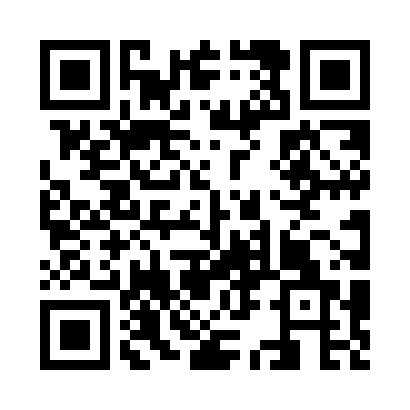 Prayer times for McPaul, Iowa, USAMon 1 Jul 2024 - Wed 31 Jul 2024High Latitude Method: Angle Based RulePrayer Calculation Method: Islamic Society of North AmericaAsar Calculation Method: ShafiPrayer times provided by https://www.salahtimes.comDateDayFajrSunriseDhuhrAsrMaghribIsha1Mon4:175:561:275:278:5910:382Tue4:175:561:275:288:5810:373Wed4:185:571:285:288:5810:374Thu4:195:571:285:288:5810:365Fri4:205:581:285:288:5810:366Sat4:205:591:285:288:5710:357Sun4:215:591:285:288:5710:358Mon4:226:001:285:288:5710:349Tue4:236:011:295:288:5610:3310Wed4:246:011:295:288:5610:3311Thu4:256:021:295:288:5510:3212Fri4:266:031:295:288:5510:3113Sat4:276:041:295:288:5410:3014Sun4:296:041:295:288:5410:2915Mon4:306:051:295:288:5310:2816Tue4:316:061:295:288:5210:2717Wed4:326:071:295:288:5210:2618Thu4:336:081:305:288:5110:2519Fri4:346:081:305:278:5010:2420Sat4:366:091:305:278:5010:2321Sun4:376:101:305:278:4910:2222Mon4:386:111:305:278:4810:2123Tue4:396:121:305:278:4710:1924Wed4:416:131:305:278:4610:1825Thu4:426:141:305:268:4510:1726Fri4:436:151:305:268:4410:1627Sat4:456:161:305:268:4310:1428Sun4:466:161:305:258:4210:1329Mon4:476:171:305:258:4110:1130Tue4:496:181:305:258:4010:1031Wed4:506:191:305:248:3910:08